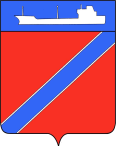 ПОСТАНОВЛЕНИЕАДМИНИСТРАЦИЯ ТУАПСИНСКОГО ГОРОДСКОГО ПОСЕЛЕНИЯТУАПСИНСКОГО РАЙОНАот ___15.07.2019____                                                                  № __844____г. ТуапсеОб установлении вида разрешенного использования земельного участка с кадастровым номером 23:51:0102013:1251, расположенного по адресу: Краснодарский край, г.Туапсе, ул. К.Маркса	В соответствии с Градостроительным кодексом Российской Федерации, Федеральным законом от 6 октября 2003 года № 131-ФЗ «Об общих принципах организации местного самоуправления в Российской Федерации», Правилами землепользования и застройки Туапсинского городского поселения Туапсинского района, утвержденными решением Совета Туапсинского городского поселения от 24 сентября 2015 года № 43.2, учитывая заключение о результатах публичных слушаний от 09 июля 2019 года,   п о с т а н о в л я ю:1. Установить вида разрешенного использования земельного участка с кадастровым номером 23:51:0102013:1251, расположенного по адресу: Краснодарский край, г.Туапсе, ул. К.Маркса, площадью 23 кв.м, (далее – земельный участок) –  хранение автотранспорта.  2.  Предоставить разрешение на условно разрешенный вид использования земельного участка – хранение автотранспорта.  3.  Отделу имущественных и земельных отношений (Рогачева):1) опубликовать настоящее постановление в газете «Черноморье сегодня»;2) разместить настоящее постановление на официальном сайте администрации Туапсинского городского поселения Туапсинского района в информационно - телекоммуникационной сети «Интернет».4. Контроль за выполнением настоящего постановления возложить на заместителя главы администрации Туапсинского городского поселения Туапсинского района  М.В. Кривопалова.5. Постановление вступает в силу со дня его подписания.Глава Туапсинскогогородского поселенияТуапсинского района					   		                В.К. Зверев ЛИСТ СОГЛАСОВАНИЯпроекта постановления администрации Туапсинского городского поселения Туапсинского районаот _____________ № ____«Об установлении вида разрешенного использования земельного участка с кадастровым номером 23:51:0102013:1251, расположенного по адресу: Краснодарский край, г.Туапсе, ул. К.Маркса»Проект подготовлен и внесен:Отделом имущественных и земельных отношений администрации Туапсинского городского поселения Исполняющий обязанностиначальника отдела имущественных и земельных отношений администрации Туапсинского городского поселения                                               Е.Н. Рогачева                                                                        «___»___________2019 г.Составитель проекта: Главный специалист МБУ ТГП«Управление земельных ресурсов»                                                  И.Н. Власова                                                                      «___»___________2019 г.Проект согласован:Исполняющий обязанности начальникаобщего отдела администрации Туапсинского городского поселения                                            И.В. Деточкина                                                                      «___»___________2019 г.Исполняющий обязанности начальника МБУ ТГП «Управление земельных ресурсов»                                                С.Г. Кейджян                                                                     «___»___________2019 г.Начальник отдела архитектуры иградостроительства администрации Туапсинского городского поселения                                                 Е.В. Лаврик                                                                         «___»___________2019 г.Начальник правового отдела администрацииТуапсинского городского поселения                                                    Д.В. Ходев                                                                      «___»____________2019 г.ЛИСТ СОГЛАСОВАНИЯпроекта постановления администрации Туапсинского городского поселения Туапсинского районаот _____________ № ____«Об установлении вида разрешенного использования земельного участка с кадастровым номером 23:51:0102013:1251, расположенного по адресу: Краснодарский край, г.Туапсе, ул. К.Маркса»Заместитель главы администрации Туапсинского городского поселения                                            М.В.Кривопалов                                                                       «___» ____________ 2019 г.